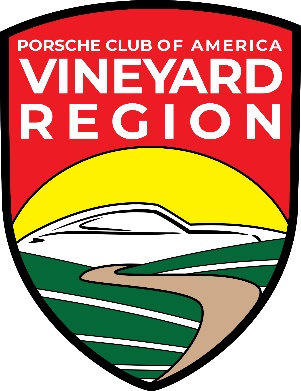 PORSCHE CLUB OF AMERICA,VINEYARD REGIONDeals and Discounts AuthorizationEstablishment:Address:I/We offer the following to members of Porsche Club of America Vineyard Region:This will be viewable at our website pcavineyardregion.com under Deals and DiscountsAuthorized by:Title:Effective:Expiration:Membership card and identification must be presented to the business to avail the offered deal or discount.Please return this form to: D R Snyder, 619.757.6767, drs928@hotmail.com